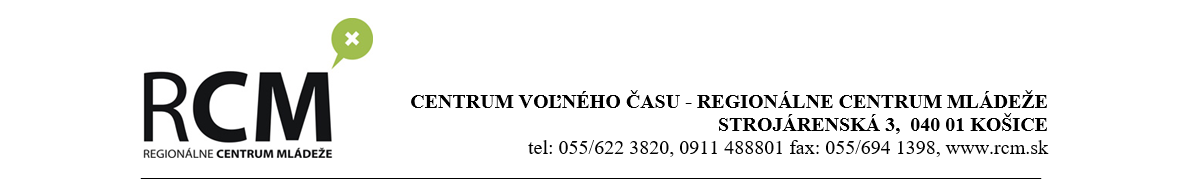 PRIHLÁŠKA NA ŠKOLENIE„Mediálna gramotnosť“22.10.2018Prihlášku prosím vyplňte a zašlite na adresu zuzana.nedoroscikova@rcm.sk najneskôr do 15.10.2018. Prihlášku prosím neskenujte!Škola (názov a adresa):Meno a priezvisko žiaka/žiačky:Trieda:Telefonický kontakt na žiaka/žiačku:Vegetarián/ka, príp. iná špecifická diéta:Meno a priezvisko žiaka/žiačky:Trieda:Telefonický kontakt na žiaka/žiačku:Vegetarián/ka, príp. iná špecifická diéta: